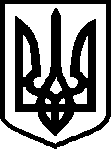 ВОРОЖБЯНСЬКА МІСЬКА РАДАВОРОЖБЯНСЬКА ГІМНАЗІЯ № 4ВОРОЖБЯНСЬКОЇ МІСЬКОЇ РАДИ СУМСЬКОЇ ОБЛАСТІНАКАЗ23.12.2022                                          м.Ворожба                                               № 31-гПро затвердження номенклатури справна 2023 рік Відповідно до вимог чинних Законів України «Про освіту», «Про загальну середню освіту», відповідно  до  ДСТУ  ДП  «УкрНДНЦ»  від  01.07.2020  No144, наказу Міністерства освіти і науки, молоді та спорту України від 10.05.2011 № 423 «Про затвердження єдиних зразків обов’язкової ділової документації у загальноосвітніх навчальних закладах усіх типів і форм власності», Типової інструкції з діловодства у загальноосвітніх навчальних закладах усіх типів і форм власності, затвердженої наказом Міністерства освіти і науки України від 25.06.2018 № 676 «Про затвердження інструкції з діловодства у закладах загальної середньої освіти» та з метою систематизації та впорядкування ведення документаціїНАКАЗУЮ:1. Затвердити номенклатуру справ Ворожбянської гімназії №4 на 2023 рік (додаток 1) та ввести в дію 2. Працівникам закладу освіти:1) Забезпечити приведення справ у відповідність до затвердженої номенклатури справ 2) Вести справи згідно з функціональними обов’язками відповідно до затвердженої номенклатури.Протягом року                                                                               3) Забезпечити збереження справ на робочому місці.4) Забезпечити впровадження Інструкції з ведення діловодства у Ворожбянській гімназії №4 в практику роботи школи і неухильне дотримання її вимог.5) Забезпечити обов’язкове ведення діловодства відповідно до вимог мовного законодавства України з безумовним дотриманням правил і рекомендацій порядку здійснення ділових процесів, встановлених інструкцією.                                                                                                Постійно6) Дотримуватись вказівок щодо оформлення записів у журналах, книгах обліку встановленого зразка, інших шкільних документів відповідно до Єдиних вимог.7) Виконання вхідних паперів покласти на заступників директора з навчально-виховної та виховної роботи згідно з їх функціональними обов’язками.8) Секретарю Василенко І.І. проводити списання документів, строк зберігання яких вийшов, експертною комісією школи, за окремим наказом, на підставі складеного відповідного акту.                                                                                         У разі потреби3. Фонарьовій А.С., заступнику директора з НВР, довести даний наказ до відома педагогічних працівників школи                                                                                          4. Розмістити даний наказ на сайті закладу5. Контроль за станом і правильним веденням ділових документів у школі залишаю за собою.Директор                                                                      Ольга МІРОШНИЧЕНКОЗ наказом ознайомлені:____________________ Аліна ФОНАРЬОВА        ____________________ Ірина ВАСИЛЕНКО         ____________________ Вікторія СТЕПАНЕНКО   ____________________Олена ЄРЕМЕНКО          ____________________ Світлана ШЕВИЧ              ____________________ Галина ЗАРІЦЬКА            Номенклатура справВорожбянської гімназії №4Ворожбянської міської радиСумської областіна 2023 рікІндекссправиІндекссправиЗаголовок справиВідпові-дальний за зберігання справиВідпові-дальний за зберігання справиВідпові-дальний за зберігання справиСтрок зберігання справи (номери статей за переліком)Строк зберігання справи (номери статей за переліком)Строк зберігання справи (номери статей за переліком)Строк зберігання справи (номери статей за переліком)Строк зберігання справи (номери статей за переліком)Примітка Примітка Розпорядча діяльність. КерівництвоРозпорядча діяльність. КерівництвоРозпорядча діяльність. КерівництвоРозпорядча діяльність. КерівництвоРозпорядча діяльність. КерівництвоРозпорядча діяльність. КерівництвоРозпорядча діяльність. КерівництвоРозпорядча діяльність. КерівництвоРозпорядча діяльність. КерівництвоРозпорядча діяльність. КерівництвоРозпорядча діяльність. КерівництвоРозпорядча діяльність. КерівництвоРозпорядча діяльність. Керівництво01-0101-01Довідка з єдиного державного реєстру підприємств та організацій України (ЄДРПОУ)ДиректорДиректорДиректорПостійност.35Постійност.35Постійност.35Постійност.35Постійност.3501-0201-02Статут закладуДиректор Директор Директор До ліквідаціїзакладу ст. 30До ліквідаціїзакладу ст. 30До ліквідаціїзакладу ст. 30До ліквідаціїзакладу ст. 30До ліквідаціїзакладу ст. 3001-0301-03Накази керівника з основної діяльностіДиректорДиректорДиректорДо ліквідації
закладуст. 16-аДо ліквідації
закладуст. 16-аДо ліквідації
закладуст. 16-аДо ліквідації
закладуст. 16-аДо ліквідації
закладуст. 16-а01-0401-04Накази керівника з кадрових питань тривалого зберігання:
(про прийняття на роботу, переміщення за посадою, переведення на іншу роботу,
сумісництво, звільнення; атестація,
підвищення кваліфікації, стажування, зміна біографічних даних; заохочення (нагородження, преміювання), оплата праці, нарахування різних надбавок,
доплат, матеріальної допомоги; всі види відпусток працівників з важкими, шкідливими та небезпечними умовами праці, відпусток щодо догляду за дитиною, відпусток без збереження заробітної плати)75 р.ст. 16-675 р.ст. 16-675 р.ст. 16-675 р.ст. 16-675 р.ст. 16-601-0501-05Накази керівника з руху учнів/вихованцівДиректорДиректорДиректор15 р.15 р.15 р.15 р.15 р.01-0601-06Накази керівника з кадрових питань особового складу тимчасового зберігання
(про відрядження; стягнення; надання щорічних оплачуваних відпусток та відпусток у зв’язку з навчанням)ДиректорДиректорДиректор5 р.ст. 16-6(примітка)5 р.ст. 16-6(примітка)5 р.ст. 16-6(примітка)5 р.ст. 16-6(примітка)5 р.ст. 16-6(примітка)01-0701-07Накази керівника з адміністративно - господарських питаньДиректорДиректорДиректор5 р.ст. 16-в5 р.ст. 16-в5 р.ст. 16-в5 р.ст. 16-в5 р.ст. 16-в01-0801-08Річний план роботи закладуДиректорДиректорДиректор6 р.6 р.6 р.6 р.6 р.01-0901-09Правила внутрішнього розпорядкуДиректорДиректорДиректор1 р. після заміни
новими  ст. 3971 р. після заміни
новими  ст. 3971 р. після заміни
новими  ст. 3971 р. після заміни
новими  ст. 3971 р. після заміни
новими  ст. 39701-1001-10Звернення (пропозиції, заяви, скарги) громадян та документи (листи, довідки, акти) з їх розглядусекретарсекретарсекретар        5 р.ст. 82-а        5 р.ст. 82-а        5 р.ст. 82-а        5 р.ст. 82-а        5 р.ст. 82-а01-1101-11Приймально-здавальні акти з усіма додатками, складені у разі зміни керівника закладуДиректорДиректорДиректорДо ліквідації закладу
ст. 45-аДо ліквідації закладу
ст. 45-аДо ліквідації закладу
ст. 45-аДо ліквідації закладу
ст. 45-аДо ліквідації закладу
ст. 45-а01-1201-12Приймально-здавальні акти з усіма додатками, складені у разі зміни посадових та матеріально відповідальних осібДиректор  Директор  Директор  3 р. після зміни посадових та матеріально відповідальних осіб ст. 45-63 р. після зміни посадових та матеріально відповідальних осіб ст. 45-63 р. після зміни посадових та матеріально відповідальних осіб ст. 45-63 р. після зміни посадових та матеріально відповідальних осіб ст. 45-63 р. після зміни посадових та матеріально відповідальних осіб ст. 45-601-1301-13Журнал реєстрації (електронна база)
наказів з основної діяльностіДиректор Директор Директор До ліквідації
закладу
ст. 121-аДо ліквідації
закладу
ст. 121-аДо ліквідації
закладу
ст. 121-аДо ліквідації
закладу
ст. 121-аДо ліквідації
закладу
ст. 121-а01-1401-14Журнал реєстрації наказів з кадрових питань (особового складу) тривалого зберіганняДиректор Директор Директор 75 р.ст. 121-675 р.ст. 121-675 р.ст. 121-675 р.ст. 121-675 р.ст. 121-601-1501-15Журнал реєстрації  наказів з адміністративно-господарських питань, з кадрових питань (особового складу) тимчасового строку зберіганняДиректор Директор Директор 5 р. ст. 121-в5 р. ст. 121-в5 р. ст. 121-в5 р. ст. 121-в5 р. ст. 121-в01-1601-16Затверджена номенклатура справ навчального закладуДиректорДиректорДиректор Після заміни новою Після заміни новою Після заміни новою Після заміни новою Після заміни новою01-1701-17Журнал обліку перевірок, ревізій та контролю за виконанням їх рекомендацій (контрольно - візитаційна книга)Директор Директор Директор 5 р.ст. 865 р.ст. 865 р.ст. 865 р.ст. 865 р.ст. 8601-1801-18Журнал реєстрації (електронна база) вхідних, вихідних та внутрішніх (заяв, доповідних і пояснювальних записок тощо) документівСекретар Секретар Секретар 3 р. ст. 1223 р. ст. 1223 р. ст. 1223 р. ст. 1223 р. ст. 12201-1901-19Протоколи загальних зборів (конференції) колективуДиректорДиректорДиректорПост,ст. 12-аПост,ст. 12-аПост,ст. 12-аПост,ст. 12-аПост,ст. 12-а01-2001-20Журнал реєстрації  наказів з руху  учнів/вихованцівСекретарСекретарСекретар      15 р.      15 р.      15 р.      15 р.      15 р.01-2101-21Журнали реєстрації (електронна база) протоколів педагогічної ради, загальних зборів (конференції) колективу, атестаційної комісії тощоСекретарСекретарСекретар3 р.ст. 1223 р.ст. 1223 р.ст. 1223 р.ст. 1223 р.ст. 12201-2201-22Журнал реєстрації  звернень громадянСекретарСекретарСекретар5 р. ст. 1245 р. ст. 1245 р. ст. 1245 р. ст. 1245 р. ст. 12401-2301-23Журнал реєстрації запитів на публічну інформаціюСекретарСекретарСекретар5 р. ст. 1245 р. ст. 1245 р. ст. 1245 р. ст. 1245 р. ст. 12401-2401-24Журнали реєстрації інструктажів з питань охорони праці та безпеки життєдіяльностіСекретар
Секретар
Секретар
10 р. після закінчення журналу10 р. після закінчення журналу10 р. після закінчення журналу10 р. після закінчення журналу10 р. після закінчення журналу01-2501-25Зведена номенклатура справ закладуСекретарСекретарСекретар5 р. після заміни новою та за умови складення зведених описів справ ст. 112-а5 р. після заміни новою та за умови складення зведених описів справ ст. 112-а5 р. після заміни новою та за умови складення зведених описів справ ст. 112-а5 р. після заміни новою та за умови складення зведених описів справ ст. 112-а5 р. після заміни новою та за умови складення зведених описів справ ст. 112-а01-2601-26Книга записів наслідків внутрішнього контролю директораДиректорДиректорДиректор     5 р.     5 р.     5 р.     5 р.     5 р.01-2701-27Книга записів наслідків внутрішнього контролю заступників директора з навчально-виховної роботи та виховної роботи	Заступники з НВРЗаступники з НВРЗаступники з НВР     5 р.     5 р.     5 р.     5 р.     5 р.01-2801-28Журнал телефонограм	Секретар Секретар Секретар 1 р., ст. 126	1 р., ст. 126	1 р., ст. 126	1 р., ст. 126	1 р., ст. 126	01-2901-29Номенклатура справ з розпорядчої діяльність та  керівництва3рСт. 112-в3рСт. 112-в3рСт. 112-в3рСт. 112-в3рСт. 112-вНавчально-виховна та науково-методична роботаНавчально-виховна та науково-методична роботаНавчально-виховна та науково-методична роботаНавчально-виховна та науково-методична роботаНавчально-виховна та науково-методична роботаНавчально-виховна та науково-методична роботаНавчально-виховна та науково-методична роботаНавчально-виховна та науково-методична роботаНавчально-виховна та науково-методична роботаНавчально-виховна та науково-методична роботаНавчально-виховна та науково-методична роботаНавчально-виховна та науково-методична роботаНавчально-виховна та науково-методична робота02-0102-01Робочий навчальний план закладуРобочий навчальний план закладуДиректор Директор Директор До заміни
новимДо заміни
новимДо заміни
новим02-0202-02Протоколи засідань педагогічної ради, атестаційної комісії тощоПротоколи засідань педагогічної ради, атестаційної комісії тощоДиректор Директор Директор 10 р.ст. 14-а10 р.ст. 14-а10 р.ст. 14-а02-0302-03Протоколи загальних  зборів (конференцій) колективуПротоколи загальних  зборів (конференцій) колективуДиректорДиректорДиректорДоки не мине потребаст.14-б, ст.15Доки не мине потребаст.14-б, ст.15Доки не мине потребаст.14-б, ст.1502-0402-04Протоколи засідань комісій про результати державної підсумкової атестації учнів та документи (учнівські роботи) атестаціїПротоколи засідань комісій про результати державної підсумкової атестації учнів та документи (учнівські роботи) атестаціїДиректор Директор Директор 3 р. ст. 567-а3 р. ст. 567-а3 р. ст. 567-а02-0502-05Розклад навчальних занятьРозклад навчальних занятьЗаступник директора з НВР Заступник директора з НВР Заступник директора з НВР Доки не мине
потребаДоки не мине
потребаДоки не мине
потреба02-0602-06Плани роботи вчителів (календарні, поурочні, виховної роботи)Плани роботи вчителів (календарні, поурочні, виховної роботи)вчителівчителівчителі1 рікст. 1611 рікст. 1611 рікст. 16102-0702-07Освітня програма закладуОсвітня програма закладуЗаступник директора з НВРЗаступник директора з НВРЗаступник директора з НВРДо заміни новими ст. 553До заміни новими ст. 553До заміни новими ст. 55302-0802-08Документи (копії наказів, інформації, довідки  тощо) з питань організації індивідуального навчанняДокументи (копії наказів, інформації, довідки  тощо) з питань організації індивідуального навчанняЗаступник директора з НВРЗаступник директора з НВРЗаступник директора з НВР5 роківст. 545-а5 роківст. 545-а5 роківст. 545-а02-0902-09Документи та матеріали з організації навчання дітей із особливими освітніми потребами Документи та матеріали з організації навчання дітей із особливими освітніми потребами Заступник директора з НВРЗаступник директора з НВРЗаступник директора з НВР3 р.,ст. 7943 р.,ст. 7943 р.,ст. 79402-1002-10Доповідні записки, заяви та пояснення учнів, або їх батьків про причини пропуску занять Доповідні записки, заяви та пояснення учнів, або їх батьків про причини пропуску занять Класні керівникиКласні керівникиКласні керівники1 рік1 рік1 рік02-1102-11Особові справи учнів/вихованцівОсобові справи учнів/вихованцівСекретар Секретар Секретар 3 р. після
закінчення
або вибуттяст. 494-63 р. після
закінчення
або вибуттяст. 494-63 р. після
закінчення
або вибуттяст. 494-602-1202-12Табелі навчальних досягнень учнів (свідоцтва досягнень)Табелі навчальних досягнень учнів (свідоцтва досягнень)Зберігають-ся
в учнівЗберігають-ся
в учнівЗберігають-ся
в учнів02-1302-13Книги обліку та видачі похвальних листів «За високі досягнення у навчанні» та похвальних грамот «За особливі досягнення у вивченні окремих предметів»Книги обліку та видачі похвальних листів «За високі досягнення у навчанні» та похвальних грамот «За особливі досягнення у вивченні окремих предметів»Директор Директор Директор 10 р.10 р.10 р.02-1402-14Класні журнали (І-ІУ та V-ХІ класів) та журнали обліку навчальних досягнень учнів, які перебувають на індивідуальному навчанні, журнали груп подовженого дня. Класні журнали (І-ІУ та V-ХІ класів) та журнали обліку навчальних досягнень учнів, які перебувають на індивідуальному навчанні, журнали груп подовженого дня. Секретар Секретар Секретар 5 р.
ст. 5905 р.
ст. 5905 р.
ст. 59002-1502-15Книги обліку та видачі (реєстрації) свідоцтв і додатків до свідоцтв про базову загальну середню освіту, атестатів та додатків до атестатів про повну загальну середню освіту, золотих медалей «За високі досягнення у навчанні» та срібних медалей «За досягнення у навчанні»Книги обліку та видачі (реєстрації) свідоцтв і додатків до свідоцтв про базову загальну середню освіту, атестатів та додатків до атестатів про повну загальну середню освіту, золотих медалей «За високі досягнення у навчанні» та срібних медалей «За досягнення у навчанні»Директор Директор Директор 75 р.
ст. 531-а75 р.
ст. 531-а75 р.
ст. 531-а02-1602-16Алфавітна книга учнів/ вихованцівАлфавітна книга учнів/ вихованцівСекретар Секретар Секретар 10 р. ст. 525-є10 р. ст. 525-є10 р. ст. 525-є02-1702-17Журнал обліку робочого часу вчителів Журнал обліку робочого часу вчителів Заступник директора з НВРЗаступник директора з НВРЗаступник директора з НВР5 роківст. 6305 роківст. 6305 роківст. 630Після закінченняПісля закінченняПісля закінчення02-1802-18Протоколи засідань, характеристики, атестаційні листи про проведення
атестації і встановлення (підтвердження) кваліфікаційної категоріїПротоколи засідань, характеристики, атестаційні листи про проведення
атестації і встановлення (підтвердження) кваліфікаційної категоріїДиректорДиректорДиректор5 р.ст. 6365 р.ст. 6365 р.ст. 63602-1902-19Мережа, перспективна мережаМережа, перспективна мережаДиректорДиректорДиректорДоки не мине потреба, Доки не мине потреба, Доки не мине потреба, 02-2002-20Документи (плани, протоколи, довідки, інформації тощо) щодо роботи шкільних методичних об’єднаньДокументи (плани, протоколи, довідки, інформації тощо) щодо роботи шкільних методичних об’єднаньЗаступник директора з НВРЗаступник директора з НВРЗаступник директора з НВРПостійно 
ст. 14аПостійно 
ст. 14аПостійно 
ст. 14а02-2102-21План підвищення кваліфікації педагогічних кадрівПлан підвищення кваліфікації педагогічних кадрівЗаступник директора з НВРЗаступник директора з НВРЗаступник директора з НВР5 років ЕПК
ст.5375 років ЕПК
ст.5375 років ЕПК
ст.53702-2202-22Документи та матеріали щодо організації роботи з питань закінчення навчального року, проведення державної підсумкової атестації та випуску учнів Документи та матеріали щодо організації роботи з питань закінчення навчального року, проведення державної підсумкової атестації та випуску учнів Директор Директор Директор 3 р., ст. 298, ст. 5753 р., ст. 298, ст. 5753 р., ст. 298, ст. 57502-2302-23Документи про продовження навчання та працевлаштування випускниківДокументи про продовження навчання та працевлаштування випускниківЗаступник директора з НВРЗаступник директора з НВРЗаступник директора з НВР3 р., ст. 603	3 р., ст. 603	3 р., ст. 603	02-2402-24Документи та матеріали щодо замовлення на виготовлення документів про освіту (замовлення, звіти, акти, інформації тощо)Документи та матеріали щодо замовлення на виготовлення документів про освіту (замовлення, звіти, акти, інформації тощо)ДиректорДиректорДиректор1 р., ст. 308	1 р., ст. 308	1 р., ст. 308	02-2502-25Матеріали та письмові роботи учнів з проходження державної підсумкової атестаціїМатеріали та письмові роботи учнів з проходження державної підсумкової атестаціїДиректорДиректорДиректор3 р.3 р.3 р.02-2602-26Журнал обліку пропущених і заміщених уроківЖурнал обліку пропущених і заміщених уроківЗаступник директора з НВРЗаступник директора з НВРЗаступник директора з НВР5 р., ст. 6305 р., ст. 6305 р., ст. 63002-2702-27Соціальний паспорт закладуСоціальний паспорт закладуДиректорДиректорДиректорДо заміни новимДо заміни новимДо заміни новим02-2802-28Акти обстеження житлових умов та умов проживання дітейАкти обстеження житлових умов та умов проживання дітейЗаступник з виховної роботиЗаступник з виховної роботиЗаступник з виховної роботи3 рокист.7643 рокист.7643 рокист.76402-2902-29Документи (довідки, звіти, відомості, інформації тощо) про організацію дозвілля дітей під час шкільних канікулДокументи (довідки, звіти, відомості, інформації тощо) про організацію дозвілля дітей під час шкільних канікулПедагог – організатор Педагог – організатор Педагог – організатор 5 років ЕПКст. 7965 років ЕПКст. 7965 років ЕПКст. 79602-3002-30Матеріали  Ради школиМатеріали  Ради школиГолова ради школиГолова ради школиГолова ради школи1 рікст.6251 рікст.6251 рікст.62502-3102-31Номенклатура справ з навчально-виховної та науково-методичної роботи (витяг)Номенклатура справ з навчально-виховної та науково-методичної роботи (витяг)3 роки ст.112-в3 роки ст.112-в3 роки ст.112-в Кадрове забезпечення Кадрове забезпечення Кадрове забезпечення Кадрове забезпечення Кадрове забезпечення Кадрове забезпечення Кадрове забезпечення Кадрове забезпечення Кадрове забезпечення Кадрове забезпечення Кадрове забезпечення Кадрове забезпечення Кадрове забезпечення03-01Посадові інструкції працівників закладуПосадові інструкції працівників закладуПосадові інструкції працівників закладуСекретар 5 р. після заміни
новимист. 435 р. після заміни
новимист. 435 р. після заміни
новимист. 4303-02Статистичні звіти з питань загальної
середньої освіти (форми № ЗНЗ-1, № ЗНЗ-3,
№ 83-РВК тощо)Статистичні звіти з питань загальної
середньої освіти (форми № ЗНЗ-1, № ЗНЗ-3,
№ 83-РВК тощо)Статистичні звіти з питань загальної
середньої освіти (форми № ЗНЗ-1, № ЗНЗ-3,
№ 83-РВК тощо)Секретар     1 р.    1 р.    1 р.03-03Книга обліку особового складу, (списки працівників)Книга обліку особового складу, (списки працівників)Книга обліку особового складу, (списки працівників)Директор75 років ст. 525-б75 років ст. 525-б75 років ст. 525-бПісля закінченняПісля закінченняПісля закінченняПісля закінченняПісля закінчення03-04Особові справи працівниківОсобові справи працівниківОсобові справи працівниківСекретар 75 р. ст. 493-в75 р. ст. 493-в75 р. ст. 493-в03-05Тарифікаційні спискиТарифікаційні спискиТарифікаційні спискиДиректор 25 р.ст. 41525 р.ст. 41525 р.ст. 41503-06Журнал обліку руху трудових книжок і вкладок до нихЖурнал обліку руху трудових книжок і вкладок до нихЖурнал обліку руху трудових книжок і вкладок до нихСекретар 50 р. ст. 530-а50 р. ст. 530-а50 р. ст. 530-а03-07Документи (плани-графіки, копії наказів, протоколів педагогічних рад) про підвищення кваліфікації та курсову перепідготовку педпрацівниківДокументи (плани-графіки, копії наказів, протоколів педагогічних рад) про підвищення кваліфікації та курсову перепідготовку педпрацівниківДокументи (плани-графіки, копії наказів, протоколів педагогічних рад) про підвищення кваліфікації та курсову перепідготовку педпрацівниківЗаст. дир. по НВР5 роківст. 6185 роківст. 6185 роківст. 61803-08Трудові книжки працівниківТрудові книжки працівниківТрудові книжки працівниківДиректор До запитання,
не затребувані
не менше
50 роківст. 508До запитання,
не затребувані
не менше
50 роківст. 508До запитання,
не затребувані
не менше
50 роківст. 50803-09Номенклатура справ  з кадрового забезпечення (витяг)Номенклатура справ  з кадрового забезпечення (витяг)Номенклатура справ  з кадрового забезпечення (витяг)Секретар3 р ст. 112-в3 р ст. 112-в3 р ст. 112-в04. Соціально-психологічна частина04. Соціально-психологічна частина04. Соціально-психологічна частина04. Соціально-психологічна частина04. Соціально-психологічна частина04. Соціально-психологічна частина04. Соціально-психологічна частина04. Соціально-психологічна частина04. Соціально-психологічна частина04. Соціально-психологічна частина04. Соціально-психологічна частина04. Соціально-психологічна частина04. Соціально-психологічна частина04-01Посадові інструкції практичного психолога, соціального педагога Посадові інструкції практичного психолога, соціального педагога Посадові інструкції практичного психолога, соціального педагога 5 років ¹ст. 435 років ¹ст. 435 років ¹ст. 4304-02Річний план роботи практичного психолога , соціального педагогаРічний план роботи практичного психолога , соціального педагогаРічний план роботи практичного психолога , соціального педагогаПрактичний психолог, соціальний педагог3р ст.5573р ст.5573р ст.55704-03Річні аналітичні звіти щодо роботи соціально-психологічної служби школи (за напрямками роботи)Річні аналітичні звіти щодо роботи соціально-психологічної служби школи (за напрямками роботи)Річні аналітичні звіти щодо роботи соціально-психологічної служби школи (за напрямками роботи)Постійно ст. 302-бПостійно ст. 302-бПостійно ст. 302-б04-04Матеріали діагностичного обстеження класу (групи)Матеріали діагностичного обстеження класу (групи)Матеріали діагностичного обстеження класу (групи)Практичний психолог5р ст.5905р ст.5905р ст.59004-05Журнал проведення корекційно-відновлювальної та розвивальної роботи соціального педагогаЖурнал проведення корекційно-відновлювальної та розвивальної роботи соціального педагогаЖурнал проведення корекційно-відновлювальної та розвивальної роботи соціального педагогаСоціальний педагог1 рік 1 рік 1 рік 04-06Матеріали по наступності  та адаптації учнів 1,5,10-х класів до нових умов навчанняМатеріали по наступності  та адаптації учнів 1,5,10-х класів до нових умов навчанняМатеріали по наступності  та адаптації учнів 1,5,10-х класів до нових умов навчанняПрактичний психолог04-07Номенклатура справ роботи практичного психолога (витяг)Номенклатура справ роботи практичного психолога (витяг)Номенклатура справ роботи практичного психолога (витяг)Практичн психолог3р ст. 112-в3р ст. 112-в3р ст. 112-в05. Харчування та медичне обслуговування05. Харчування та медичне обслуговування05. Харчування та медичне обслуговування05. Харчування та медичне обслуговування05. Харчування та медичне обслуговування05. Харчування та медичне обслуговування05. Харчування та медичне обслуговування05. Харчування та медичне обслуговування05. Харчування та медичне обслуговування05. Харчування та медичне обслуговування05. Харчування та медичне обслуговування05. Харчування та медичне обслуговування05. Харчування та медичне обслуговування05-0105-01Документи про періодичні медичні огляди працівників (санітарні книжки, сертифікати про психіатричний огляд)Документи про періодичні медичні огляди працівників (санітарні книжки, сертифікати про психіатричний огляд)Медична сестра3 рокист. 7073 рокист. 7073 рокист. 7073 рокист. 70705-0205-02Медичні картки учнівМедичні картки учнівМедична сестра5 років ст. 7725 років ст. 7725 років ст. 7725 років ст. 77205-0305-03Медичні довідки учнів про захворюванняМедичні довідки учнів про захворюванняМедична сестра5 років ст. 7055 років ст. 7055 років ст. 7055 років ст. 70505-0405-04Журнал обліку відвідувань учнями школиЖурнал обліку відвідувань учнями школиСекретар 3 роки3 роки3 роки3 роки05-0505-05Книга обліку температурного режиму шкільних приміщеньКнига обліку температурного режиму шкільних приміщеньЗаступник з ГР3 роки3 роки3 роки3 роки05-0605-06Списки підготовчої та спеціальних груп учнів школиСписки підготовчої та спеціальних груп учнів школиМедична сестра3 роки3 роки3 роки3 роки05-0705-07Листок здоров’я учнів класуЛисток здоров’я учнів класуКласні керівники3 рокист.7193 рокист.7193 рокист.7193 рокист.719У класних журналахУ класних журналахУ класних журналахУ класних журналах05-0805-08Журнал обліку бракеражу готової продукціїЖурнал обліку бракеражу готової продукціїМедична сестра3 роки3 роки3 роки3 рокиПісля закінченняПісля закінченняПісля закінченняПісля закінчення05-0905-09Журнал обліку бракеражу сирої продукціїЖурнал обліку бракеражу сирої продукціїМедична сестра3 роки3 роки3 роки3 рокиПісля закінченняПісля закінченняПісля закінченняПісля закінчення05-1005-10Технологічні картки стравТехнологічні картки стравЗав. їдальнеюПостійноПостійноПостійноПостійноДо заміни новимиДо заміни новимиДо заміни новимиДо заміни новими05-1105-11Книга обліку контролю за температурним режимом холодильного обладнанняКнига обліку контролю за температурним режимом холодильного обладнанняМедична сестра3 роки3 роки3 роки3 рокиПісля закінченняПісля закінченняПісля закінченняПісля закінчення05-1205-12Книга обліку дієтичного харчування учнівКнига обліку дієтичного харчування учнівМедична сестра3 роки3 роки3 роки3 роки05-1305-13Сертифікати якості продуктівСертифікати якості продуктівЗав. їдальнею1 рік1 рік1 рік1 рік05-1405-14Щотижневе менюЩотижневе менюЗав. їдальнею1 рік1 рік1 рік1 рік05-1505-15Схема постачання продуктівСхема постачання продуктівЗав. їдальнею1 рік1 рік1 рік1 рік05-1605-16Графік харчування учнівГрафік харчування учнівЗав. їдальнею1 рік1 рік1 рік1 рік05-1705-17Калькуляційні картки стравКалькуляційні картки стравЗав. їдальнеюПостійноПостійноПостійноПостійноДо заміни новимиДо заміни новимиДо заміни новимиДо заміни новими05-1805-18Документи (складська книга, акти, накладні) з оприбуткування, витрат продуктів харчування Документи (складська книга, акти, накладні) з оприбуткування, витрат продуктів харчування Зав. їдальнею3 рокист. 10073 рокист. 10073 рокист. 10073 рокист. 100705-1905-19Номенклатура справ по  харчуванню та медичному  обслуговуванню (витяг)Номенклатура справ по  харчуванню та медичному  обслуговуванню (витяг)Мед сестраЗав. їдальнею3р ст. 112-в3р ст. 112-в3р ст. 112-в3р ст. 112-в06 Робота шкільної бібліотеки06 Робота шкільної бібліотеки06 Робота шкільної бібліотеки06 Робота шкільної бібліотеки06 Робота шкільної бібліотеки06 Робота шкільної бібліотеки06 Робота шкільної бібліотеки06 Робота шкільної бібліотеки06 Робота шкільної бібліотеки06 Робота шкільної бібліотеки06 Робота шкільної бібліотеки06 Робота шкільної бібліотеки06-01Інвентарна книга бібліотечного фонду Інвентарна книга бібліотечного фонду Інвентарна книга бібліотечного фонду Бібліо-текарДо ліквідації
бібліотекист. 805До ліквідації
бібліотекист. 805До ліквідації
бібліотекист. 805До ліквідації
бібліотекист. 80506-02Акти списання книг бібліотечного фондуАкти списання книг бібліотечного фондуАкти списання книг бібліотечного фондуБібліо-текар10 р.ст. 81210 р.ст. 81210 р.ст. 81210 р.ст. 81206-03Книга сумарного обліку бібліотечного фонду підручників та навчальної літературиКнига сумарного обліку бібліотечного фонду підручників та навчальної літературиКнига сумарного обліку бібліотечного фонду підручників та навчальної літературиБібліо-текарДо ліквідації бібліотеки ст.870До ліквідації бібліотеки ст.870До ліквідації бібліотеки ст.870До ліквідації бібліотеки ст.87006-04Книга сумарного обліку бібліотечного фонду художньої , довідкової та науково-методичної літературиКнига сумарного обліку бібліотечного фонду художньої , довідкової та науково-методичної літературиКнига сумарного обліку бібліотечного фонду художньої , довідкової та науково-методичної літературиБібліо-текарДо ліквідації бібліотеки ст. 870До ліквідації бібліотеки ст. 870До ліквідації бібліотеки ст. 870До ліквідації бібліотеки ст. 87006-05Акти на списання літературиАкти на списання літературиАкти на списання літературиБібліо-текар10 роківст.88110 роківст.88110 роківст.88110 роківст.88106-06План роботи шкільної бібліотекиПлан роботи шкільної бібліотекиПлан роботи шкільної бібліотекиБібліо-текар1 рік ст. 1551 рік ст. 1551 рік ст. 1551 рік ст. 15506-07Журнал видачі підручників по класахЖурнал видачі підручників по класахЖурнал видачі підручників по класахБібліо-текарПостійноПостійноПостійноПостійно06-08Номенклатура справ роботи шкільної бібліотеки (витяг)Номенклатура справ роботи шкільної бібліотеки (витяг)Номенклатура справ роботи шкільної бібліотеки (витяг)Бібліо-текар3р ст. 112-в3р ст. 112-в3р ст. 112-в3р ст. 112-в07. Адміністративно-господарська діяльність07. Адміністративно-господарська діяльність07. Адміністративно-господарська діяльність07. Адміністративно-господарська діяльність07. Адміністративно-господарська діяльність07. Адміністративно-господарська діяльність07. Адміністративно-господарська діяльність07. Адміністративно-господарська діяльність07. Адміністративно-господарська діяльність07. Адміністративно-господарська діяльність07. Адміністративно-господарська діяльність07. Адміністративно-господарська діяльність07-01Паспорт закладуПаспорт закладуПаспорт закладуДиректор 1р.
ст. 5411р.
ст. 5411р.
ст. 5411р.
ст. 541Після ліквідаціїПісля ліквідаціїПісля ліквідації07-02Штатний розписШтатний розписШтатний розписДиректор 75 р.ст. 37-а75 р.ст. 37-а75 р.ст. 37-а75 р.ст. 37-а07-03Акти стану підготовки  навчального закладу до  нового навчального рокуАкти стану підготовки  навчального закладу до  нового навчального рокуАкти стану підготовки  навчального закладу до  нового навчального рокуДиректор3 рокист. 10483 рокист. 10483 рокист. 10483 рокист. 104807-04Документи (складська книга, акти, накладні, відомості з оприбуткування, списання матеріалів)Документи (складська книга, акти, накладні, відомості з оприбуткування, списання матеріалів)Документи (складська книга, акти, накладні, відомості з оприбуткування, списання матеріалів)Заст. директ. по ГР3 рокист. 10073 рокист. 10073 рокист. 10073 рокист. 100707-05Протоколи, акти перевірок електромереж, заземлення, обладнання, механізмів та пристроївПротоколи, акти перевірок електромереж, заземлення, обладнання, механізмів та пристроївПротоколи, акти перевірок електромереж, заземлення, обладнання, механізмів та пристроївЗаст. директ. по ГР10 роківст.1907,190810 роківст.1907,190810 роківст.1907,190810 роківст.1907,190807-06Експлуатаційні інструкції на обладнанняЕксплуатаційні інструкції на обладнанняЕксплуатаційні інструкції на обладнанняЗаст. директ. по ГРДо заміни новимист. 1741До заміни новимист. 1741До заміни новимист. 1741До заміни новимист. 174107-07Журнал приймання-передачі чергувань сторожів, охоронців, черговихЖурнал приймання-передачі чергувань сторожів, охоронців, черговихЖурнал приймання-передачі чергувань сторожів, охоронців, черговихЗаст. директ. по ГР1 рікст. 11711 рікст. 11711 рікст. 11711 рікст. 117107-08Книга обліку витрат енергоносіївКнига обліку витрат енергоносіївКнига обліку витрат енергоносіївЗаст. директ. по ГР1 рік1 рік1 рік1 рік07-09Документи (свідоцтва, акти, договори) на землю, споруди, майно, на правоволодіння, користування, розпорядження майномДокументи (свідоцтва, акти, договори) на землю, споруди, майно, на правоволодіння, користування, розпорядження майномДокументи (свідоцтва, акти, договори) на землю, споруди, майно, на правоволодіння, користування, розпорядження майномПост,ст. 87
До ліквідації
закладуст. 87
До ліквідації
закладуст. 87
До ліквідації
закладуст. 87
До ліквідації
закладуст. 8707-10Книга обліку господарського майна та товарно-матеріальних цінностейКнига обліку господарського майна та товарно-матеріальних цінностейКнига обліку господарського майна та товарно-матеріальних цінностейЗаст. директ. по ГР3 р., ст. 3513 р., ст. 3513 р., ст. 3513 р., ст. 35107-11Акти списання матеріальних цінностей	Акти списання матеріальних цінностей	Акти списання матеріальних цінностей	Заст. директ. по ГР3 р., ст. 1223 р., ст. 1223 р., ст. 1223 р., ст. 12207-12Інвентарні списки основних засобів	Інвентарні списки основних засобів	Інвентарні списки основних засобів	Заст. директ. по ГР3 р., ст. 345	3 р., ст. 345	3 р., ст. 345	3 р., ст. 345	07-13Договори про повну матеріальну відповідальність	Договори про повну матеріальну відповідальність	Договори про повну матеріальну відповідальність	Заст. директ. по ГР1 рік1 рік1 рік1 рік07-14Номенклатура справ адміністративно-господарської діяльності (витяг)Номенклатура справ адміністративно-господарської діяльності (витяг)Номенклатура справ адміністративно-господарської діяльності (витяг)Заст. директ. по ГР3р ст. 112-в3р ст. 112-в3р ст. 112-в3р ст. 112-в08. Охорона праці та безпека життєдіяльності, пожежна безпека08. Охорона праці та безпека життєдіяльності, пожежна безпека08. Охорона праці та безпека життєдіяльності, пожежна безпека08. Охорона праці та безпека життєдіяльності, пожежна безпека08. Охорона праці та безпека життєдіяльності, пожежна безпека08. Охорона праці та безпека життєдіяльності, пожежна безпека08. Охорона праці та безпека життєдіяльності, пожежна безпека08. Охорона праці та безпека життєдіяльності, пожежна безпека08. Охорона праці та безпека життєдіяльності, пожежна безпека08. Охорона праці та безпека життєдіяльності, пожежна безпека08. Охорона праці та безпека життєдіяльності, пожежна безпека08. Охорона праці та безпека життєдіяльності, пожежна безпека08. Охорона праці та безпека життєдіяльності, пожежна безпека08-0108-01Порядок дій працівників та учнів школи у разі надзвичайної ситуаціїПорядок дій працівників та учнів школи у разі надзвичайної ситуації Відповід. з ОП та БЖПостійноПостійноПостійноПостійно08-0208-02Інструкції з охорони праці для працівниківІнструкції з охорони праці для працівниківвідповід. з ОП та БЖ08-0308-03Журнал реєстрації первинного, повторного, позапланового , цільового інструктажів з охорони праціЖурнал реєстрації первинного, повторного, позапланового , цільового інструктажів з охорони працівідповід. з ОП та БЖ10 роківст. 48210 роківст. 48210 роківст. 48210 роківст. 482Після закінчення журналуПісля закінчення журналуПісля закінчення журналуПісля закінчення журналу08-0408-04Інструкції з безпеки життєдіяльності для учнівІнструкції з безпеки життєдіяльності для учніввідповід. з ОП та БЖ08-0508-05Журнал реєстрації інструктажів з безпеки життєдіяльності з учнямиЖурнал реєстрації інструктажів з безпеки життєдіяльності з учнямиКласні керівникиПісля закінчення журналуПісля закінчення журналуПісля закінчення журналуПісля закінчення журналу08-0608-06Документи (акти, протоколи) перевірки стану навчального обладнання та безпечних умов проведення занять у кабінетах, пристосованих майстернях, гімнастичних залах, спортмайданчикахДокументи (акти, протоколи) перевірки стану навчального обладнання та безпечних умов проведення занять у кабінетах, пристосованих майстернях, гімнастичних залах, спортмайданчикахвідповід. з ОП та БЖ08-0708-07Матеріали (акти, журнал реєстрації, пояснюючі) по розслідуванню нещасних випадків невиробничого характеруМатеріали (акти, журнал реєстрації, пояснюючі) по розслідуванню нещасних випадків невиробничого характерудиректор45 роківст. 47745 роківст. 47745 роківст. 47745 роківст. 47708-0808-08Матеріали (акти, журнал реєстрації, пояснюючі) по розслідуванню нещасних випадків з учнями під час освітнього  процесуМатеріали (акти, журнал реєстрації, пояснюючі) по розслідуванню нещасних випадків з учнями під час освітнього  процесу відповід. з ОП та БЖ45 роківст. 47745 роківст. 47745 роківст. 47745 роківст. 47708-0908-09Журнал обліку вогнегасниківЖурнал обліку вогнегасниківЗаступник з ГР3 рокист. 11893 рокист. 11893 рокист. 11893 рокист. 1189Після закінчення журналуПісля закінчення журналуПісля закінчення журналуПісля закінчення журналу08-1008-10Журнал реєстрації осіб, потерпілих від нещасних випадківЖурнал реєстрації осіб, потерпілих від нещасних випадківвідповід. з ОП та БЖ45 р.
після
закінчення
журналуст. 47745 р.
після
закінчення
журналуст. 47745 р.
після
закінчення
журналуст. 47745 р.
після
закінчення
журналуст. 47708-1108-11Номенклатура справ з охорони праці та безпеки життєдіяльності, пожежної безпеки (витяг)Номенклатура справ з охорони праці та безпеки життєдіяльності, пожежної безпеки (витяг)відповід. з ОП та БЖ3р. ст. 112-в3р. ст. 112-в3р. ст. 112-в3р. ст. 112-в09. Цивільний захист09. Цивільний захист09. Цивільний захист09. Цивільний захист09. Цивільний захист09. Цивільний захист09. Цивільний захист09. Цивільний захист09. Цивільний захист09. Цивільний захист09. Цивільний захист09. Цивільний захист09. Цивільний захист09-0109-01Функціональні обов’язки керівного складу та формувань ЦЗ школиФункціональні обов’язки керівного складу та формувань ЦЗ школиДиректорПостійноПостійноПостійноПостійно09-0209-02Інструкції щодо дій персоналу у разі виникнення НСІнструкції щодо дій персоналу у разі виникнення НСДиректорПостійност. 1193Постійност. 1193Постійност. 1193Постійност. 119309-0309-03План заходів ЦЗ школиПлан заходів ЦЗ школиДиректор1 рікст. 11901 рікст. 11901 рікст. 11901 рікст. 119009-0409-04Плани евакуації школиПлани евакуації школиЗаст. директ. по ГР, зав.кабінетамиПостійноПостійноПостійноПостійно09-0509-05Номенклатура справ з цивільного захисту (витяг)Номенклатура справ з цивільного захисту (витяг)Директор 3р ст. 112-в3р ст. 112-в3р ст. 112-в3р ст. 112-в10. Профспілкова організація, громадська робота10. Профспілкова організація, громадська робота10. Профспілкова організація, громадська робота10. Профспілкова організація, громадська робота10. Профспілкова організація, громадська робота10. Профспілкова організація, громадська робота10. Профспілкова організація, громадська робота10. Профспілкова організація, громадська робота10. Профспілкова організація, громадська робота10. Профспілкова організація, громадська робота10. Профспілкова організація, громадська робота10. Профспілкова організація, громадська робота10. Профспілкова організація, громадська робота10-0110-01Колективний договір,  укладений між адміністрацією школи та трудовим колективомКолективний договір,  укладений між адміністрацією школи та трудовим колективомДиректор голова ПКПост,ст. 395-аПост,ст. 395-аПост,ст. 395-аПост,ст. 395-аДо ліквідації
закладу
ст. 395-аДо ліквідації
закладу
ст. 395-аДо ліквідації
закладу
ст. 395-аДо ліквідації
закладу
ст. 395-а10-0210-02Документи про діяльність комісій профспілкиДокументи про діяльність комісій профспілкиГолова ПК5 років ст. 12285 років ст. 12285 років ст. 12285 років ст. 122810-0310-03Списки членів профспілки Списки членів профспілки Голова ПК75 роківст. 123875 роківст. 123875 роківст. 123875 роківст. 123810-0410-04Документи про надання матеріальної допомоги членам профспілкиДокументи про надання матеріальної допомоги членам профспілкиГолова ПК3 рокист.13373 рокист.13373 рокист.13373 рокист.133710-0510-05Номенклатура справ профспілкового комітетуНоменклатура справ профспілкового комітетуГолова ПКПостійност.89-аПостійност.89-аПостійност.89-аПостійност.89-а11. Архів 11. Архів 11. Архів 11. Архів 11. Архів 11. Архів 11. Архів 11. Архів 11. Архів 11. Архів 11. Архів 11. Архів 11. Архів 11-0111-01Книга обліку надходжень та вибуття документів архівуКнига обліку надходжень та вибуття документів архівуСекретар Постійност. 130Постійност. 130Постійност. 130Постійност. 13011-0211-02Описи справ постійного зберіганняОписи справ постійного зберіганняСекретар Постійно 
ст. 137аПостійно 
ст. 137аПостійно 
ст. 137аПостійно 
ст. 137а11-0311-03Описи справ з особового складуОписи справ з особового складуСекретар 3 роки1 ст. 1373 роки1 ст. 1373 роки1 ст. 1373 роки1 ст. 1371  Після знищення справ1  Після знищення справ1  Після знищення справ1  Після знищення справ12. Дошкільний підрозділ12. Дошкільний підрозділ12. Дошкільний підрозділ12. Дошкільний підрозділ12. Дошкільний підрозділ12. Дошкільний підрозділ12. Дошкільний підрозділ12. Дошкільний підрозділ12. Дошкільний підрозділ12. Дошкільний підрозділ12. Дошкільний підрозділ12. Дошкільний підрозділ12. Дошкільний підрозділ12-0112-01Журнал обліку щоденного відвідування групи дітьмиЖурнал обліку щоденного відвідування групи дітьмиВихователь1р.1р.1р.1р.12-0212-02Журнал відомостей про дітей та їх батьківЖурнал відомостей про дітей та їх батьківВихователь1 р.1 р.1 р.1 р.12-0312-03Журнал здоров’я дітейЖурнал здоров’я дітейМедична сестра12-0412-04Плани освітньо-виховної роботи Плани освітньо-виховної роботи Вихователь12-0512-05Матеріали самоосвітиМатеріали самоосвітиВихователь12-0612-06Матеріали інструктора з фізичної культуриМатеріали інструктора з фізичної культуриІнструктор з фізичної культури12-0712-07Матеріали музичного керівникаМатеріали музичного керівникаМузичний керівник12-0812-08Матеріали керівника гурткаМатеріали керівника гурткаКерівник гуртка